 	The Mini Miss Maritime Days contest is proud to be entering its 1st year in 2022! We invite your “Mini Miss” to participate, provided she is in 1 year old through Pre School in the 2021-2022 school year.   	Contestants are limited to the first 25 applicants received. It is, therefore, very important to return your application at once. Applications will be accepted until May 10th or until all the spaces are filled.    	The general public will vote for “Mini Miss” by placing money in The Official Voting Boxes located in various businesses in Marine City. Locations will be posted on our Facebook Page so be sure to check it often as the boxes get moved periodically. Each quarter will count as one vote ($1.00 = 4 votes) although the use of quarters is not necessary. Additionally, individual fundraising is encouraged; it gives you an opportunity to further add to your voting. In the past, contestants have utilized bottle drives, carwashes and the placement of collection cans in businesses to help raise funds.   	The “Mini Miss” candidates will be expected to ride on the Miss Maritime Days Float in at least one of the other parades in our area or be disqualified for lack of participation. “Mini Miss” will be announced at the Maritime Days Opening Ceremonies on Friday, August 5th, 2022 at 6:00pm. “Mini Miss Maritime Days” and her court will be required to ride in the Maritime Days Parade on Sunday August 7th, 2022.  Half of the proceeds from the voting boxes will be designated for prizes for Mini Miss, her court, and participants. In years past, we were delighted to give prizes totaling more than $2000. The other half of the proceeds will go toward maintaining the event, voting boxes, and the Maritime Days float.   	If you are interested in representing our city, please return the enclosed application with five wallet size pictures to: Mini Miss Maritime Days, PO Box 192, Marine City, Michigan 48039. Please write your name on the back of each picture. These pictures will be used for the contest and not returned. 	  	ALL contestants will be required to participate in a photo shoot for promotional purposes on (To Be Determined) at Women’s Civic Park, Located across the street from The Sweet Tooth of Marine City. At that time, all girls will choose the parade they wish to participate in. They will be assigned on a first-come, first-serve basis until all the parade spots have been filled. If you sign up for a parade and later cannot make it, it is your job to find another girl to take your spot, so that the float is properly represented. If you can’t make the parade you choose, you must still participate in one of the other parades.   	Please note * Girls can be disqualified for the following reasons; Not showing up for the photo shoot on (To Be Determined).Not participating in one of the parades.Not finding a replacement for the parade you signed up for and cannot attend.  	  We look forward to meeting our 2022 Mini Miss Maritime Days!  	Sincerely,  	The Maritime Days Committee   Mini Miss Maritime Days   ~ 2022 Contestant Application 	FULL LEGAL NAME:   	 	 	 	 	 	 	 	 	ADDRESS:  	 	 	 	 	 	 	 	 	 	 	CITY:   	 	 	 	 	 	POSTAL CODE: 	 	 	 	TELEPHONE:   	 	 	 	 	 	 	 	 	 	CELL PHONE:   	 	 	 	 	 	 	 	 	 	E-MAIL:  	 	 	 	 	 	 	 	 	 	 	SCHOOL:  	 	 	 	 	AGE BY JULY 31, 2022 	 	 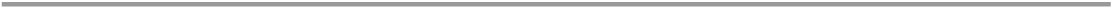 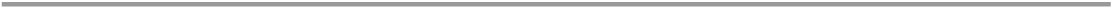 	NAME:  	 	 	 	 	 	 	 	 	 	 	 THE NAME YOU WOULD LIKE ON VOTING BOXES AND PUBLICATIONS FIRST AND LAST 	FATHER’S NAME: 	 	 	 	 	 	 	 	 	 	 	MOTHER’S NAME: 	 	 	 	 	 	 	 	 	 Please return this application with five wallet sized photos with your child’s name on the back of each picture, as soon as possible to: Mini Miss Maritime Days P O Box 192 Marine City, Mi. 48039 